АДМИНИСТРАЦИЯ ВОРОБЬЕВСКОГО 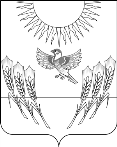 МУНИЦИПАЛЬНОГО РАЙОНА ВОРОНЕЖСКОЙ ОБЛАСТИП О С Т А Н О В Л Е Н И Еот 18  ноября 2021 г.   № 1163   	   	            с. ВоробьевкаВ соответствии постановлением правительства Воронежской области от 13.12.2013 № 1088 «Об утверждении государственной программы Воронежской области «Развитие сельского хозяйства, производства пищевых продуктов и инфраструктуры агропродовольственного рынка», соглашением между департаментом аграрной политики Воронежской области и администрацией Воробьевского муниципального района Воронежской области от 27.01.2021 года № 20612000-1-2020-012 «О предоставлении субсидии из бюджета субъекта  Российской Федерации местному бюджету»  (далее - Соглашение), администрация  Воробьевского муниципального района Воронежской области п о с т а н о в л я е т :1. Внести в постановление администрации Воробьевского муниципального района от 08.06.2021 г. № 668 «О порядке расходования средств субсидии поступившей в районный бюджет из областного бюджета в рамках государственной программы Воронежской области «Развитие сельского хозяйства, производства пищевых продуктов и инфраструктуры агропродовольственного рынка» на 2021 год» следующие изменения: 1.1. Пункт 1 Порядка изложить в следующей редакции:«1. Средства Субсидии отражаются в доходах местного бюджета по кодам классификации доходов бюджетов Российской Федерации: - «92720225576050000150», код цели: «21-55760-00000-02000, для средств Субсидии на комплексное развитие сельских территорий;- «92720225576050000150», код цели: «21-5576F-00000-01000», для средств Субсидии на обеспечение комплексного развития сельских территорий за счет средств резервного фонда Правительства РФ».1.2. Пункт 4. Порядка изложить в следующей редакции:«4. Финансовый отдел с лицевого счета 03313001570, открытого в УФК по Воронежской области, заявкой на кассовый расход перечисляет средства Субсидии вместе со средствами местного бюджета в форме иных межбюджетных трансфертов в бюджеты Воробьевского, Никольского 1-го и Солонецкого сельских поселений в объемах согласно приложению к настоящему Порядку.».1.3. Приложение к Порядку изложить в редакции согласно приложению к настоящему постановлению2. Контроль за исполнением настоящего возложить на заместителя главы администрации муниципального района – начальника отдела по строительству, архитектуре, транспорту и ЖКХ Гриднева Д.Н..Глава Воробьевского муниципального района                                                      М.П. ГордиенкоРуководитель финансового отдела 					Е.С.БескоровайнаяНачальник юридического отдела 					В.Г.КамышановПриложение к постановлению администрации Воробьевского муниципального района  от _____.11.2021 г. № Перечень мероприятий, финансируемых за счет средств Субсидии, поступившей в районный бюджет из областного бюджета в рамках государственной программы Воронежской области «Развитие сельского хозяйства, производства пищевых продуктов и инфраструктуры агропродовольственного рынка»  на 2021 годО внесении изменений в постановление администрации Воробьевского муниципального района от 08.06.2021 г. № 668 «О порядке расходования средств субсидии поступившей в районный бюджет из областного бюджета в рамках государственной программы Воронежской области «Развитие сельского хозяйства, производства пищевых продуктов и инфраструктуры агропродовольственного рынка» на 2021 год»Наименование получателяНаименование проектаКод бюджетной классификации расходов бюджетов Российской ФедерацииКод целиОбъем финансирования, рублейОбъем финансирования, рублейОбъем финансирования, рублейНаименование получателяНаименование проектаКод бюджетной классификации расходов бюджетов Российской ФедерацииКод целиВсегов том числев том числеНаименование получателяНаименование проектаКод бюджетной классификации расходов бюджетов Российской ФедерацииКод целиВсегосредства Cубсидии из бюджета субъекта РФсредства бюджета Воробьевского муниципального районаЗа счет средств Субсидии на Комплексное развитие сельских территорийЗа счет средств Субсидии на Комплексное развитие сельских территорийЗа счет средств Субсидии на Комплексное развитие сельских территорийЗа счет средств Субсидии на Комплексное развитие сельских территорийЗа счет средств Субсидии на Комплексное развитие сельских территорийЗа счет средств Субсидии на Комплексное развитие сельских территорийЗа счет средств Субсидии на Комплексное развитие сельских территорийВоробьевское сельское поселение Воробьевского муниципального района Воронежской областиОрганизации площадок для сбора твердых коммунальных отходов в с.Воробьевка Воробьевского сельского поселения  Воробьевского муниципального района Воронежской области»927050310202L576054021-55760-00000-020002 050 590,971 794 267,10256 323,87Никольское сельское поселение Воробьевского муниципального района Воронежской областиОрганизации площадок для сбора твердых коммунальных отходов в с.Никольское 1-е, с.Краснополье Никольского 1-го сельского поселения  Воробьевского муниципального района Воронежской области»927050310202L576054021-55760-00000-020001 304 000,001 400 000,00200 000,00Солонецкое сельское поселение Воробьевского муниципального района Воронежской областиБлагоустройство воинского захоронения № 96, расположенного по адресу: Воронежская область, Воробьевский муниципальный район,  п.ц.у.свх. «Воробьевский», ул. Ленинская, 2В927050310202L576054021-55760-00000-02000569 400,83498 225,7371 175,10ИТОГОИТОГОИТОГОИТОГО3 923 991,803 433 492,83490 498,97За счет средств Субсидии на обеспечение комплексного развития сельских территорий за счет резервного фонда Правительства РФЗа счет средств Субсидии на обеспечение комплексного развития сельских территорий за счет резервного фонда Правительства РФЗа счет средств Субсидии на обеспечение комплексного развития сельских территорий за счет резервного фонда Правительства РФЗа счет средств Субсидии на обеспечение комплексного развития сельских территорий за счет резервного фонда Правительства РФЗа счет средств Субсидии на обеспечение комплексного развития сельских территорий за счет резервного фонда Правительства РФЗа счет средств Субсидии на обеспечение комплексного развития сельских территорий за счет резервного фонда Правительства РФЗа счет средств Субсидии на обеспечение комплексного развития сельских территорий за счет резервного фонда Правительства РФСолонецкое сельское поселение Воробьевского муниципального района Воронежской областиБлагоустройство  центральной площади с.Затон ул.Кирова, 123г, Воробьевского муниципального района Воронежской области927050310202L576F54021-5576F-00000-010002 077 317,601 817 652,90259 664,70ИТОГОИТОГОИТОГОИТОГО2 077 317,601 817 652,90259 664,70ВСЕГОВСЕГОВСЕГОВСЕГО6 001 309,405 251 145,73750 163,67